New Jersey Society for Public Health Education
(NJ SOPHE) presents the 2019 Annual Program: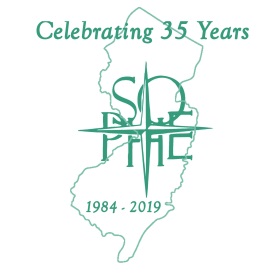 Friday December 6, 20199:00am – 3:15pmRutgers University, Livingston Campus Student Center84 Joyce Kilmer Ave, Piscataway Township, NJ 08854Followed by: NJ SOPHE 35th Anniversary Celebration 3:30 – 5:30pmRutgers Club, 85 Avenue E, 2nd Floor(Just a short walk from the Annual Program)*Free parking is included with advanced registration. To register your vehicle, visit https://rudots.nupark.com/events/Events/Register/798dfd15-f7cb-4385-b641-8db8f0a63d3fDo you want to learn and discuss ways in which climate change affects our world and ways health educators can make a difference?Program Objectives:By the end of the program, program participants will be able to:Discuss the impacts of climate change on a global scale.Identify ways they can make changes in their daily life and get involved in their community to help the prevention of climate change.Be prepared to discuss climate change trends and opportunities to disseminate information in their personal and professional roles.Registration:Register online at www.njsophe.org or using paper registrationRegistration Deadline is November 27, 2019Members: $70Non-Members: $80Students: $25Registration Fee includes all conference materials, breakfast, lunch, CHES credits, and 35th Anniversary Celebration snacks and beveragesReception ONLY: $25Continuing Education Credits: An application has been made for 4.0 Category I The Rutgers School of Public Health, Center for Public Health Workforce Development is designated as a multiple event provider of CECHs by the National Commission for Health Education Credentialing..  Climate ChangeThe Real News, The Fake News, and What Can Be Done About ItAgenda:8:30	Registration9:00	NJ SOPHE Board Meeting 9:30	Keynote Speaker Anthony Broccoli, Professor and Chair, Department of Environmental Sciences, Co-Director, Rutgers Climate Institute 10:45	NJ Master Energy Plan : Operations to integrate health and health equityKaren Lowrie, Associate Director, Environmental Analysis and Communications Group, Rutgers Bloustein School of Planning and Public Policy11:00 Break11:10	AM Breakout Sessions Round 1Lauren Skowronski, Program Director for Community Engagement, Sustainable Jersey at TCNJ’s Sustainability Institute  Jeanne Herb, Executive Director, Environmental Analysis and Communications Group, Rutgers Bloustein School of Planning and Public Policy Majorie Kaplan, Dr.P.H., Associate Director, Rutgers Climate Institute 11:45 AM Breakout Sessions Round 212:15	Lunch / Poster Promenade 1:15	Awards and ScholarshipsHeather Flattery: National SOPHE highlights Marline Edmonds: Advocacy Summit highlights 2:00 	PM Breakout Sessions Round 1Priya Gandhi, Research Associate, Robert Wood Johnson Foundation Charles Nouhan, Sustainability Practitioner and Consultant, Chartered Waste Manager  Cathy Snyder, Founder and Executive Director, Rolling Harvest 2: 40   PM Breakout Sessions Round 23:15 	Closing Remarks  3:30  	35th Anniversary Celebration Registration Information:Please complete this form and make checks/ Purchase Orders payable to NJ SOPHE and mail to (please register online even if you are paying with PO):         Kaitlin Cartoccio —NJ SOPHE         Bernards Township Health Dept.         262 South Finley Ave         Basking Ridge, NJ 07920           Or Fax #: (908) 204-3075         Or scan: sonika.njsophe@gmail.com Registration Fee:  O NJ SOPHE Member—$70O Non-Member— $80  O Student—$25 O Reception ONLY - $25 Other:  O NJ SOPHE t-shirt—$20.19  O Make a donation—$___________Total Amount: $_________________PO/Check #_____________________Participant Info:Name: ______________________________Title:	 ______________________________Affiliation: ___________________________Address: ____________________________	     ____________________________	     ____________________________Phone:  _____________________________Email:   _____________________________Please contact Sonika Shankar at sonika.njsophe@gmail.com with any questions.